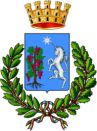 Città di BitettoMedaglia d’Oro al Merito CivileCittà Metropolitana di BariSettore Servizi Sociali – Pubblica Istruzione – Politiche GiovaniliAl Responsabile                                                                                      Settore Servizi Sociali – Pubblica Istruzione Comune di Bitetto Piazza Aldo Moro n. 1- 70020 Bitetto (da consegnare all’Ufficio Protocollo entro il giorno 12 novembre 2021) OGGETTO: contributo Regione Puglia libri di testo a.s. 2021/2022. Trasmissione attestazioni di spesa e copia ISEE 2021Il/la sottoscritto/a _________________________________________________________________ nato/a a ____________________________________ (prov. ________)  il ______/_____/_______, residente a Bitetto (prov. BA) in ___________________________________  n° _______________ C.F.__________________________ tel./cell. ____________________, avendo fatto richiesta, tramite il portale internet <www.studioinpuglia.regione.puglia.it>, per l’ottenimento del contributo regionale per l’acquisto di libri di testo delle scuole secondarie di I e di II grado per l’a.s. 2021/2022 a favore di _____________________________________________________________________, frequentante l’Istituto _____________________________________ città ___________________, n. codice della pratica nel portale regionale _______________, consapevole delle responsabilità penali stabilite dalla legge per false attestazioni, e che false dichiarazioni, la falsità negli atti e l'uso di atti falsi, oltre a comportare la decadenza dei benefici eventualmente ottenuti sulla base della dichiarazione non veritiera (art. 75 D.P.R. 445/2000), costituiscono reato punito ai sensi del Codice Penale e delle leggi speciali in materia (art. 76 D.P.R. 445/2000), DICHIARAche per l’acquisto dei libri di testo ha speso la somma totale di Euro  ______________ Il/la sottoscritto/a, inoltre, dichiara che, in caso di corresponsione del beneficio, è consapevole che il contributo erogato non potrà superare l’importo sopra indicato, corrispondente alla somma totale dei singoli importi presenti nelle attestazioni di spesa allegate alla presente. Il/la sottoscritto/a allega alla presente: le attestazioni di spesa per l’acquisto dei libri di testo (scontrini, ricevute, fatture, ecc.); copia dell’attestazione ISEE 2021 utilizzata per richiedere il beneficio. Bitetto, __________________  Firma  ________________________________________________ Ai sensi del Regolamento UE 2016/679 si autorizza il Comune di Bitetto al trattamento dei presenti dati personali e alla cessione a terzi per la finalità soggetta al procedimento: contributo libri di testo a.s. 2021-2022. Tutti i dati di cui verrà in possesso l’Amministrazione comunale saranno trattati nel rispetto del Codice Privacy D.Lgs. 196/2003 e del Regolamento UE 2016/679. Bitetto, __________________  Firma  ________________________________________________ 